Projekt współfinansowany przez Unię Europejską ze środków Europejskiego Funduszu Społecznego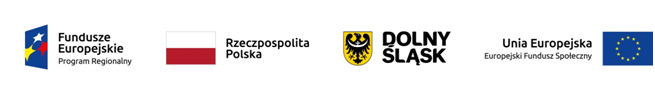 PODRÓŻ DO DOMU - wsparcie podopiecznych Wrocławskiego Centrum Opieki i Wychowania oraz ich rodzin poprzez realizację wybranych usług aktywnej integracjiREKRUTACJA DO I CYKLU PROJEKTU ROZPOCZĘTA!Szanowni Rodzice i Opiekunowie, dziewczęta i chłopcy!Rozpoczynamy rekrutację do projektu PODRÓŻ DO DOMU, w którym proponujemy podopiecznym WCOW dodatkowe zajęcia wspierające i rozwijające Wasze kompetencje, umiejętności i zainteresowania, również dotyczące przyszłości zawodowej.W ramach I cyklu projektu – od września 2018 do czerwca 2019, wsparciem zostanie objętych 25 podopiecznych WCOW:- 10 osób w wieku powyżej 15 r.ż.- 15 osób poniżej 15 r.ż.Zgodnie z kryteriami przyjętymi w projekcie wyróżniamy kryteria rekrutacji:1. Przebywanie w jednej z 14 placówek opiekuńczo – wychowawczych do 14 osób, prowadzonych przez WCOW.2. Wiek uczestników: podopieczni w wieku 8-15 oraz 15-18 lat.3. Zwiększona potrzeba wsparcia, która wynika z przeprowadzonej pogłębionej analizy 4. Rodzeństwo w jednej z grup objętych wsparciem.Zapraszamy jednak wszystkich zainteresowanych na spotkania i rozmowy z wychowawcami grup i mentorkami.Pierwsze spotkanie informacyjne już: 01.10.2019r. od godz. 12.00-14.00 raz w godzinach od 18.00 do 20.00. Miejsce spotkania: ul. Lekcyjna 29.Spotkanie informacyjne dla rodziców dzieci wstępnie zakwalifikowanych odbędzie się 08.10.2019r. od godz. 15.00 do 17.00 przy ul. Lekcyjnej 29.Zapraszamy szczególnie Rodziców i opiekunów naszych podopiecznych – opowiemy o zajęciach proponowanych w projekcie i korzyściach, jakie przyniesie udział w projekcie wszystkim uczestnikom.Zapraszamy serdecznie!w imieniu zespołu projektowegoMariola Korma tel. 723-698-970e-mail: m.korman@wcow.pl 